MAKE A VIDEO + Upload to Google Drive1. Make a video using your cell phone or computer2. Upload the video to your desktop3. Go to Google Drive4. Click (+ New)  File Upload  find video file on desktop5. Upload Video file to your Google DriveSHARE A VIDEO1. https://www.youtube.com/watch?v=CfSECNx6OUI2. right click on video  from menu choose share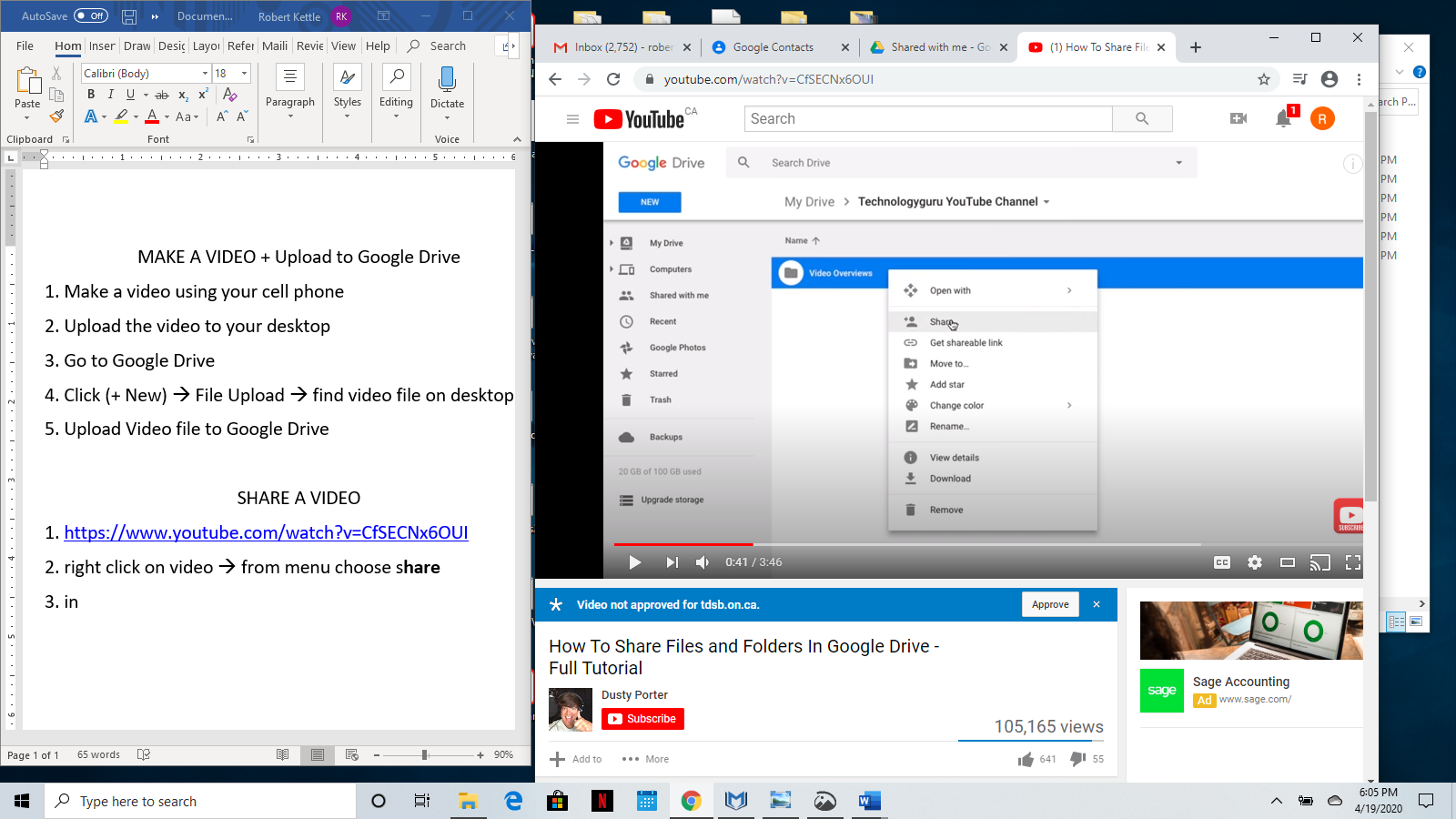 3. click on share get a dialogue box: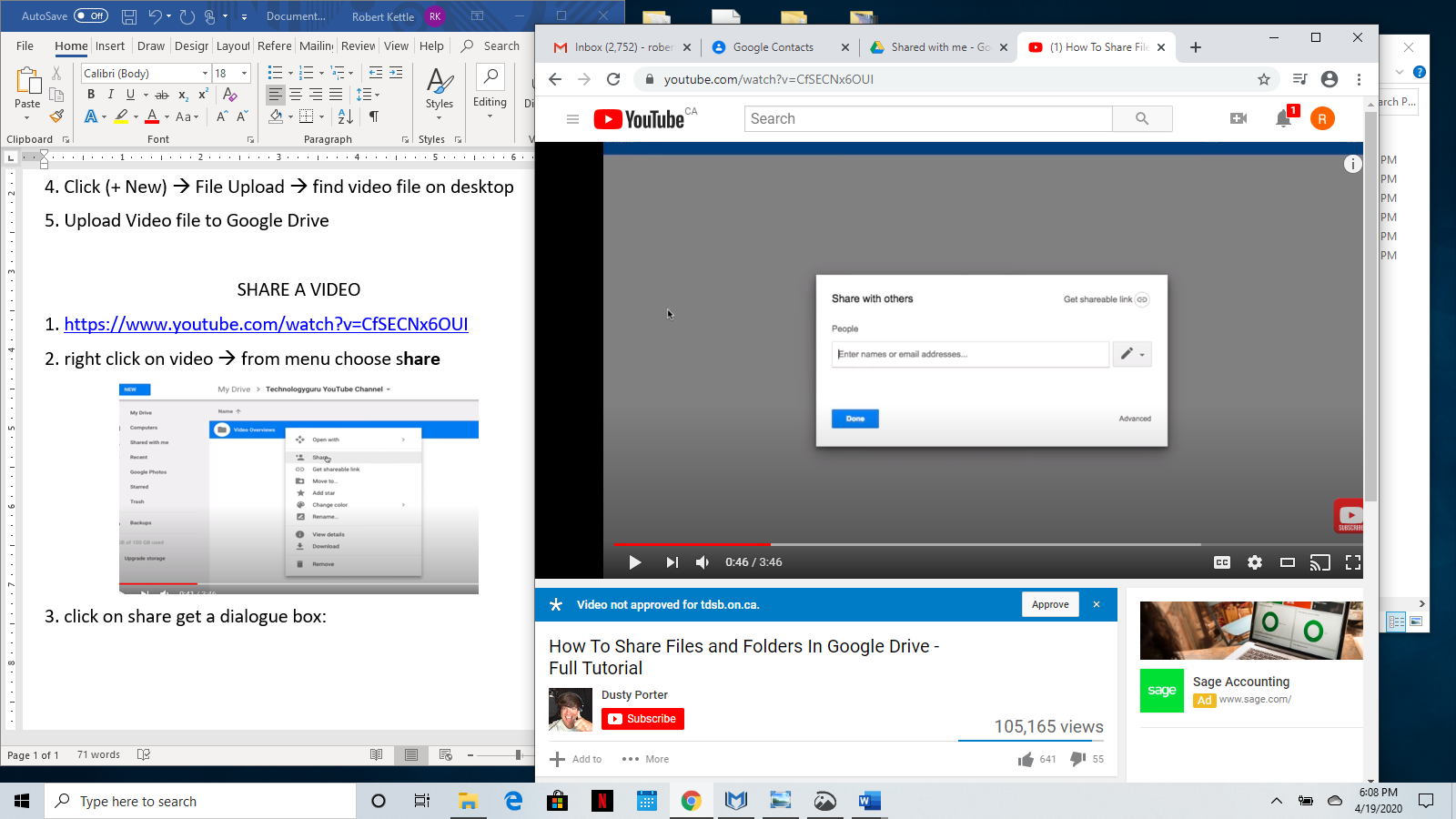 4. put Mr Kettle’s email address in address bar: robert.kettle@tdsb.on.ca5. click on DONE